بسم‌الله الرحمن الرحیمپدر مهربانجبران محبتفرزندان عزیز من، نوجوانان عزیز! شماها یک دسته‌گلی از بوستان بزرگ این کشور هستید... امیدوارم که خدای متعال به شما و همه‌ نوجوانان عزیز کشورمان در سراسر کشور، نظر لطف و تفضّل خودش را به‌طور دائم مبذول کند و ان‌شاءالله شما زندگی خوشی را برای خودتان، برای پدر و مادرتان، برای آینده‌ کشورتان بتوانید فراهم ببینید. ... قدر پدر و مادر را بدانید، احترام اینها را حفظ کنید، محبّت اینها را جبران کنید؛ به شما محبّت می‌کنند، این محبّت را جبران کنید. (امام خامنه‌ای، 23/09/1395)بچه‌ها شما چه میزان محبت پدر و مادرتون رو جبران می‌کنید؟برای دوستم چی بفرستم؟مشکل کارهای ما این است که برای رضای همه کار می‌کنیم جز خدا!خدایا ما را ببخش، به خاطر همه درهایی که زدیم و خانه تو نبود.سیره شهدا و فرهنگ پایداریهمّت«مادر جان! من متنفر بودم و هستم از انسان‌هاي سازشکار و بي‌تفاوت و متأسفانه جواناني که شناخت کافي از اسلام ندارند و نمي‌دانند براي چه زندگي می‌کنند و چه هدفي دارند و اصلاً چه مي‌گويند، بسيارند. اي کاش به خود مي‌آمدند. از طرف من به جوانان بگوئيد چشم شهيدان به شما دوخته‌است؛ به‌پاخيزيد و اسلام را و خود را دريابيد، نظير انقلاب اسلامي ما در هيچ کجا پيدا نمي‌شود. پدر و مادر! من زندگي را دوست دارم ولي نه آن‌قدر که آلوده‌اش شوم و خويشتن را گم و فراموش کنم. علي‌وار زيستن و علي‌وار شهيد شدن، حسين‌وار زيستن و حسين‌وار شهيد شدن را دوست مي‌دارم.مادرجان! به خدا قسم اگر به خاطر من گريه کني اصلاً از تو راضي نخواهم بود. زينب‌وار زندگي کن و مرا نيز به خدا بسپار.
و السلام؛»
«وصیت‌نامه شهید محمدابراهيم همت»(به نقل از تارنمای آوینی)هنر و خلاقیتپرنده آبیدر این کاردستی می‌خواهیم یک پرنده آبی درست کنیم.وسایل مورد نیاز:سیم
الیاف سفید
الیاف آبی
سوزن
 مراحل ساخت:مرحله اول: با استفاده از سیم، اسکلت پای پرنده را مانند تصویر بسازید.مرحله دوم: مقداری از الیاف سفید کچه‌دوزی را برداشته و بر روی اسکلت پاها قرار داده. با سوزن زدن، الیاف را بر روی پاها ثابت کنید. مرحله سوم: سوزن زدن را تاجایی انجام دهید تا شکل کروی بگیرد. مرحله چهارم: الیاف را با دست فشرده کنید.  مرحله پنجم: همان‌طور که الیاف را با دست فشرده کرده‌اید با سوزن زدن، بدن پرنده را شکل دهید.مرحله ششم: مقداری از الیاف سفید رنگ را برداشته بصورت توپک درآورده و بر روی بدن بگذارید و با سوزن زدن، سر را بر روی بدن ثابت کنید.مرحله هفتم: با استفاده از الیاف آبی تیره کچه‌دوزی تمام بدن را پوشانده و با سوزن زدن، الیاف را ثابت کنید. سپس مقداری از الیاف آبی روشن برداشته زیر سینه پرنده قرارداده و با سوزن زدن آن را متراکم و یک‌نواخت کنید.تکه‌هایی از الیاف سبز رنگ با اندازه‌های مختلف را برداشته، کف دست غلتانده تا به صورت توپ غیر فشرده‌ای دربیاید. سپس بر روی سطح بدن با سوزن زدن ثابت کنید.(به نقل از تارنمای تبیان)* بچه‌ها به نظرتون برای زیباتر شدن این پرنده با خلاقیت خودتون چه کارهای دیگه‌ای می‌تونیم انجام بدیم؟هوش و سرگرمییک معما، یک چیستانچیستانآن چيست گرد و كوچك، آويز و معلق، گرد است و دراز و در ندارد؟ معمامشکل این نقاشی کجاست؟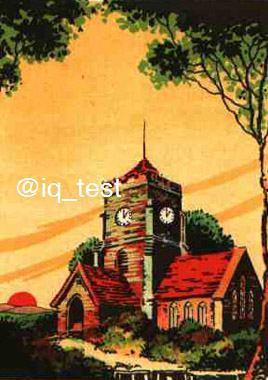 پاسخ چیستان:انگورپاسخ معما:زمان غروب خورشید است در حالی که ساعت 1 ظهر را نشان می‌دهد.یک پیشنهاداکبر کاراته و چشم آبیگردآورنده: محسن صالحی حاجی‌آبادی/ قطع: رقعی / ناشر: مؤسسه روایت سیره شهدا/ تعداد صفحات: 136 صفحه/ قیمت: 4500 تومان، چاپ 1395داستان‌های اکبرکاراته، که موضوعش داستان‌های طنز نوجوانان جبهه است، نمایی از شادی‌های پاک نوجوانان باغیرتی است که با ایمان و اخلاق و صفای وجودشان جَنگ را به جُنگ (یعنی مجموعه‌ای که پر است از جذابیت و زیبایی) مبدل کرده بودند. این کتاب تصاویری از نوجوانان جهاد سازندگی را به همراه دارد.نشاط و شادی، یک زاویه دیگر از حماسه دفاع مردم و نوجوانان از این مرزوبوم، در طول سال‌های جنگ تحمیلی است.این کتاب برشی از خاطرات دوران آموزشی سنگرسازان بی‌سنگر است که داستان مهربانی‌ها و صفایشان، و همچنین اخلاق نیکو و طنزشان روایت شده است. دانستنی‌هاشگفتی آفرینش اسب‌هااسب از معدود حیواناتی است که نمی‌تواند از دهان نفس بکشد و این حیوان فقط از بینی نفس می‌کشد. لذا اگر حفره‌های بینی اسب مسدود شود، به احتمال قوی او پس از چند دقیقه به علت خفگی جان خود را از دست می‌دهد.اگرچه زمانی که انسان به مدت طولانی می‌ایستد خسته می‌شود، ولی اسب‌ها هنگامی‌که روی پاهای خود ایستاده‌اند نسبت به هنگامی که روی زمین دراز می‌کشند انرژی کمتری مصرف می‌کنند. (به نقل از تارنمای فارس)	حکایتطبیب عالَم
در بیمارستانی، مریضی روی تخت بیمارستان مشغول خواندن قرآن کریم بود. دکتر که مسلمان نبود، آمد و به او گفت: «اینها که عربیست؟ تو هم عربی نمی فهمی، پس برای تو فایده ای ندارد!»
مریض گفت: «همانطور که شما نسخه به زبان انگلیسی می‌نویسی و ما نمی‌فهمیم ولی چون به آن عمل می‌کنیم، برای ما فایده دارد، قرآن کریم هم همین‌طور است.» و آن دکتر هم جواب خود را گرفت و ساکت شد.* بعضی‌ها مثلاً می‌گویند: چرا نماز را باید به زبان عربی خواند؟ تو چرا به دکتر نمی‌گویی چرا نسخه را به زبان انگلیسی می‌نویسی؟ زیرا به او اعتماد داری!تو که به یک دکتر اعتماد داری، چگونه به خدای او اعتماد نداری؟یادداشت اولتنهایی یک نسلشاید شما یادتان نیاید ولی قدیم‌ترها بچه‌ها همیشه بعدازظهرها در کوچه و خیابان مشغول بازی با یکدیگر بودند. پسرها «گل کوچیک» و «هفت‌سنگ» بازی می‌کردند و دخترها «لی‌لی» و «گرگم به هوا». تازه هر کداممان هم که به خانه برمی‌گشتیم حداقل دو سه تا خواهر و برادر داشتیم که تا شب تو سر و کله هم می‌زدیم.اما بچه‌های امروز انگار خیلی تنها شده‌اند. دوستانشان مجازی شده و کارهایشان انفرادی. «کانتر»، هیجانی‌ترین بازی‌شان است و «تلگرام» بهترین سرگرمی‌شان. در خانه هم که به زور اگر یک خواهر یا برادری باشد. تازه اگر هم باشد، لذت وقت‌گذرانی با رایانه و تبلت و گوشی، برایشان خیلی بیشتر از بودن در کنار خانواده است!واقعاً «نسل امروز» خوشبخت‌تر است یا «نسل دیروز»؟ کاش می‌شد خوبی‌های امروز و دیروز را با هم جمع کرد.احکامگردش سر بعد از نمازطبق عادت بعد از نماز صورتش را به راست و چپ می‌گرداند. اما آنچه مستحب است به شرح ذیل است:اگر امام جماعت است، با چشم به سمت راست نگاه کند.اگر مأموم است یک سلام در جواب امام رو به قبله می‌دهد و دو سلام به طرف نمازگزار سمت راست و نمازگزار سمت چپ.اگر فرادی نماز می‌خواند، سر را اندکی به طرف راست بگرداند به طوری که بینی به دست راست مایل شود.متن دقیق رساله: مجمع الرسائل (محشی)، ص 296در محضر قرآناز زبان تا قلبخودمان را گول نزنیم. خدا از دل همه خبر دارد.***طایفۀ بنی‌اسد آمدند خدمت رسول‌الله (صلی‌الله‌علیه‌وآله). حرفشان هم این بود که ما به خدا و پیامبرش ایمان آوردیم. مقابل پیامبر خدا کلمات شهادتین را به زبان آوردند. حالا هم که ایمان آورده بودند، منتظر بودند حضرت به آنان زکات و صدقه بدهد. اما هیچ کسی جز خدا از دل‌های آنان باخبر نبود. خدا از راه وحی خیال بنی‌اسد و هرکسی را که به طمع دنیا سراغ خدا می‌رود، راحت کرد.قالَتِ الْأَعْرَابُ ءامَنّا  قُل لَّمْ تُؤْمِنُوا وَ لکِن قُولُوا أَسْلَمْنَا وَ لَمّا يَدْخُلِ الْايمانُ فى قُلُوبِكُمْعرب‌های بادیه‌نشین گفتند ما [از عمق قلب] ایمان آورده‌ایم. بگو ایمان نیاورده‌اید، بلکه بگویید اسلام آورده‌ایم؛ زیرا هنوز ایمان در دل‌هایتان وارد نشده استدر محضر اهل‌بیتزندگی سربلندآدم زندگی می‌کند، ولی سربلند.***قبلش چند بار امیرالمؤمنین (سلام‌الله‌علیه) پیک و پیغام فرستاده بودند که لشکریان معاویه آب فرات را به روی سپاه حضرت باز کنند. معاویه با وقاحت تمام به هیچ‌کدام از این حرف‌ها گوش نداد و یاران امیرالمؤمنین (سلام‌الله‌علیه) تشنۀ آب ماندند. امام که دیدند مدارا با این وضع موجب ذلت است، در خطبه‌ای شورانگیز فرمودند:فَالْمَوْتُ فی حَیاتِكُمْ مَقْهورینَ وَالْحَیاةُ فی مَوْتِكُمْ قاهِرینَزنده بودن اين است كه غالب و فاتح باشيد، هرچند بمیرید. و مردن اين است كه مغلوب و زيردست باشيد، هرچند زنده بمانيدیاران ایشان با شنیدن این کلمات بر دشمن یورش آوردند و آنان را از اطراف رود دور کردند. با این تفاوت که آب را باز گذاشتند و هر دو طرف از آن استفاده می‌کردند.سؤالاتدر محضر قرآن – فرق بین ایمان آوردن و اسلام آوردن چیست؟اسلام به زبان است و ایمان به قلب.فرقی ندارند.ابتدا ایمان می‌آورند، سپس اسلام.در محضر اهل‌بیت – آیا می‌شود به هر قیمتی زندگی کرد؟اگر زندگی با ذلت و خواری باشد، بله.به هر قیمتی می‌شود زندگی کرد.تنها اگر زندگی با عزت باشد، می‌توان زندگی کرد.احکام- آیا برگرداندن سر در نماز فرادی بعد از سلام مستحب است؟خیر استحبابی نداردبله بهتر است به سمت راست و چپ سر را بگرداندبله، فقط باید کمی سر را به طرف راست بگرداند به طوری که بینی‌اش به سمت دست راست مایل شود.یادداشت اول- نوجوانان امروزی با چه فرقی با قبل دارند؟هیچ فرقی ندارند.تنها شده‌اند.پرتحرک‌تر شده‌اند.